RadicalsThis is one of a series of review packets to refresh Algebra 1 topics for the Geometry student preparing to move on to Algebra 2. Examples, practice problems, and solutions are included.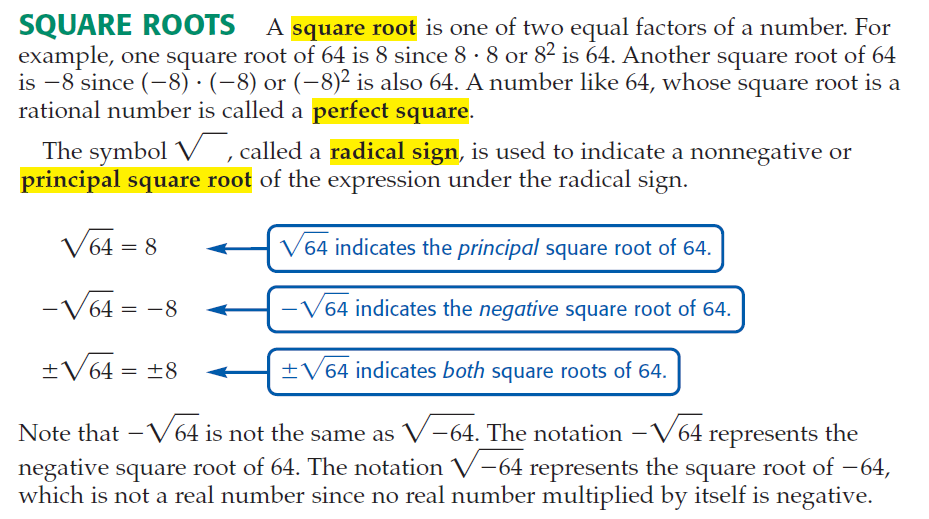 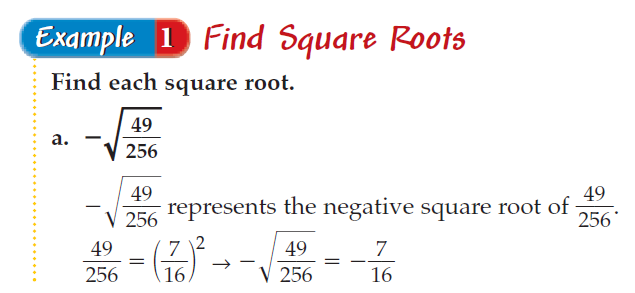 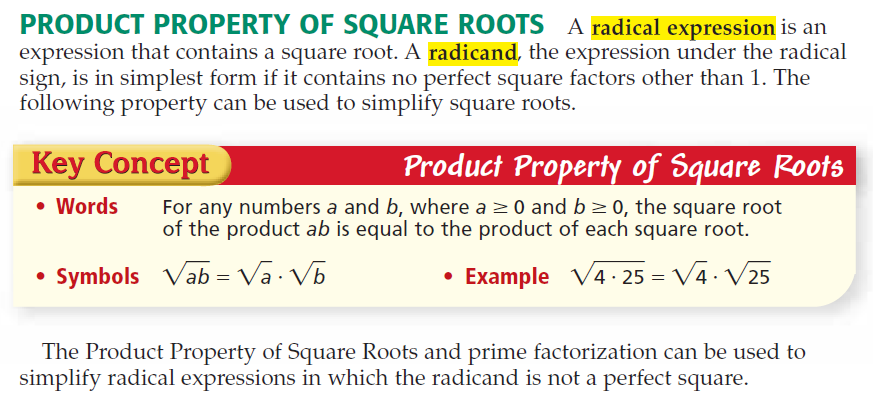 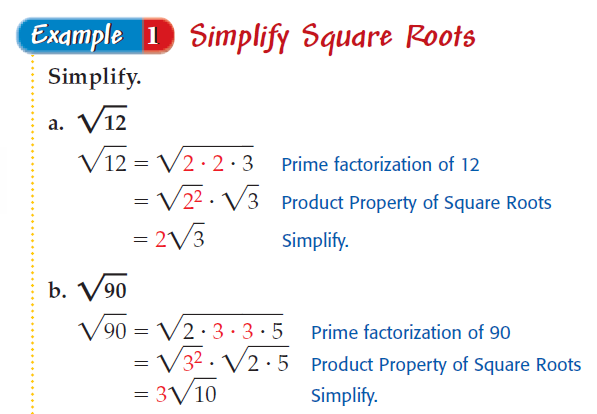 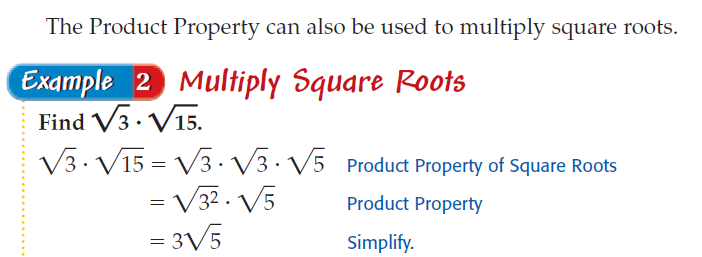 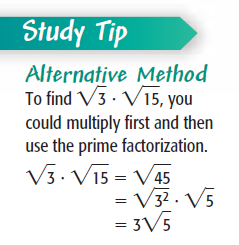 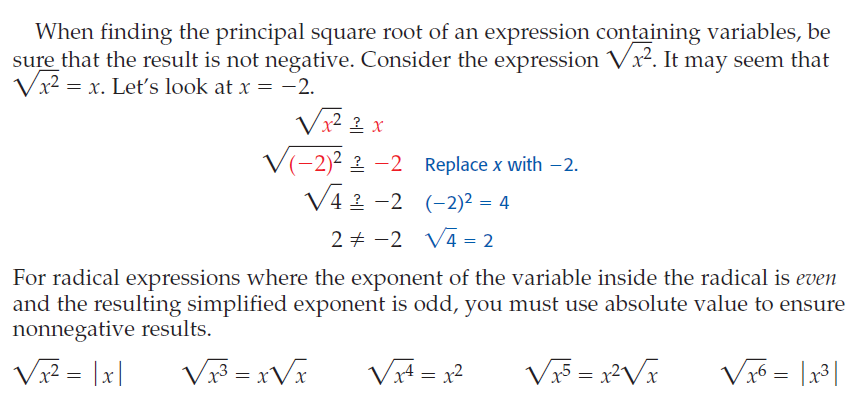 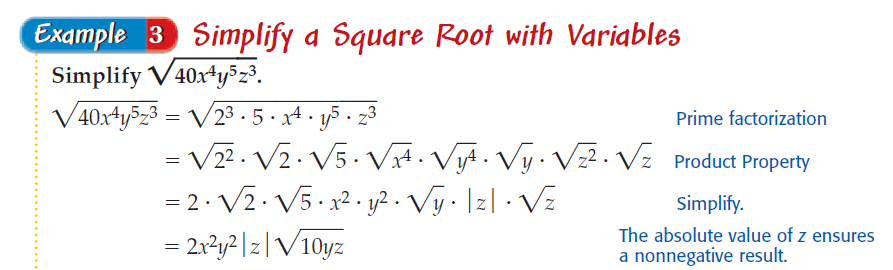 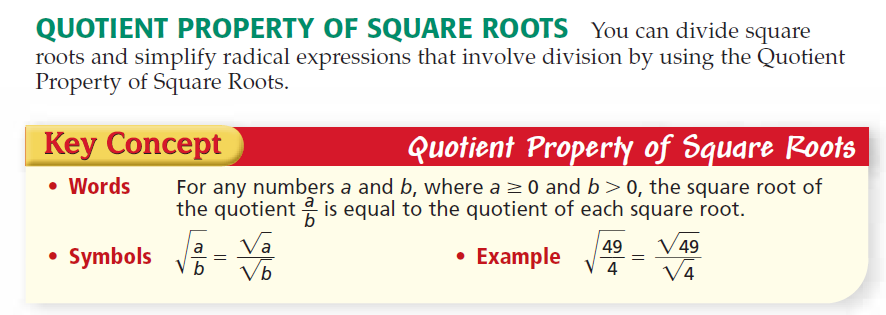 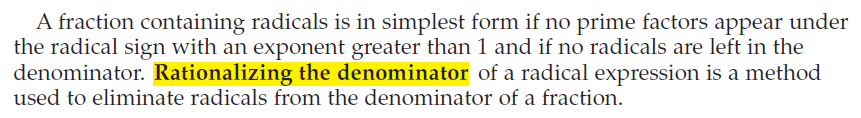 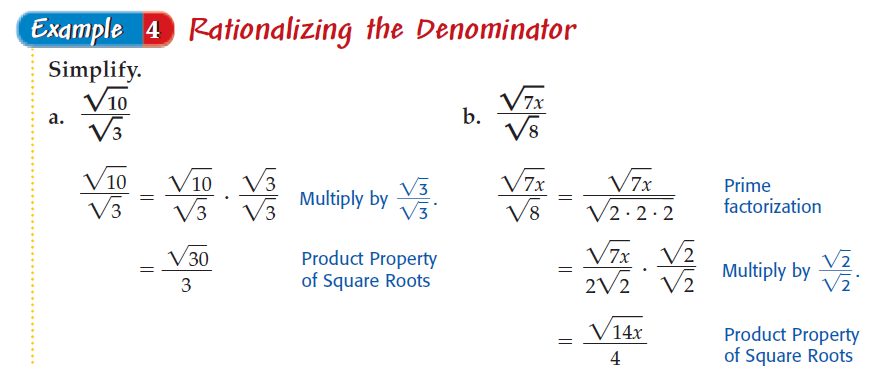 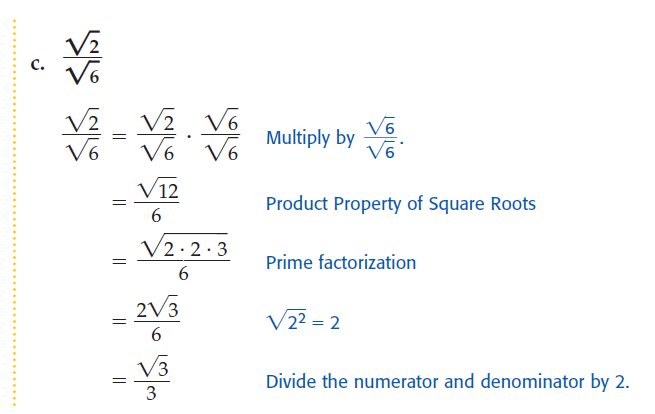 This next part is an Algebra 2 topic.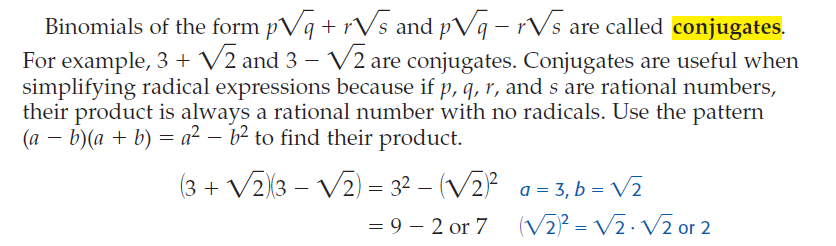 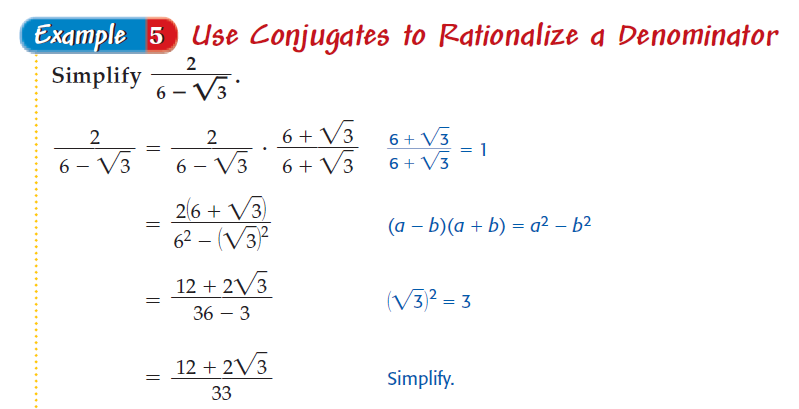 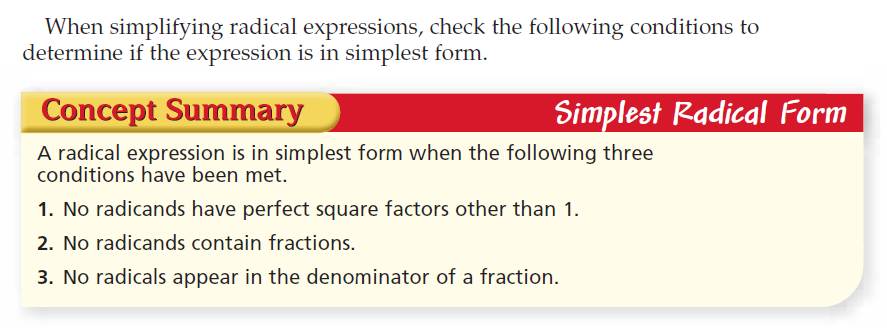 Practice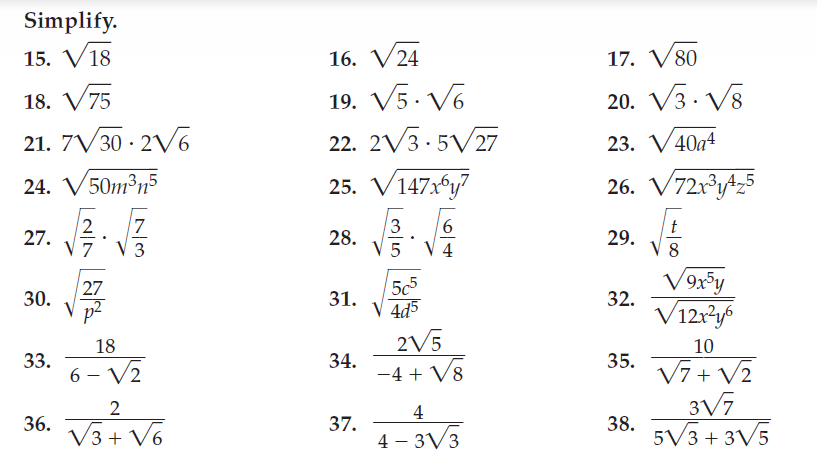 Solutions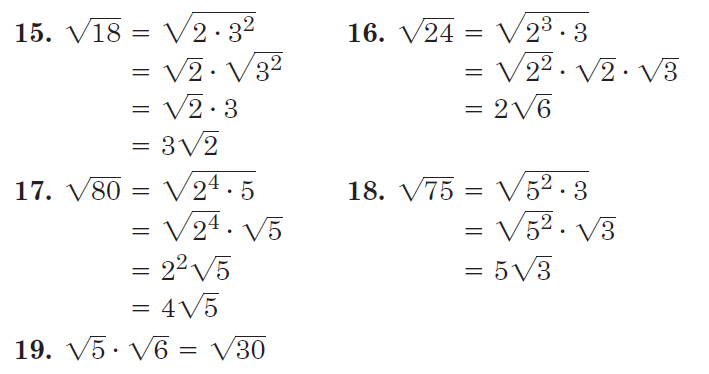 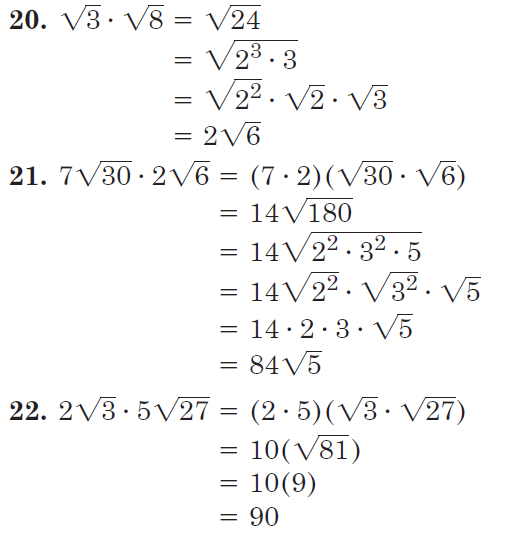 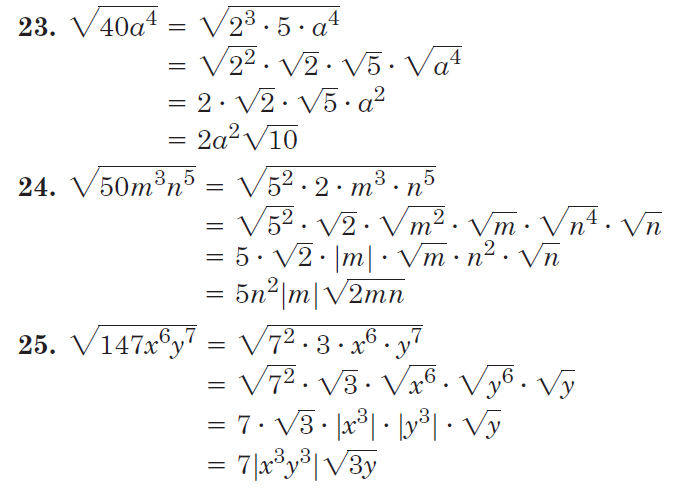 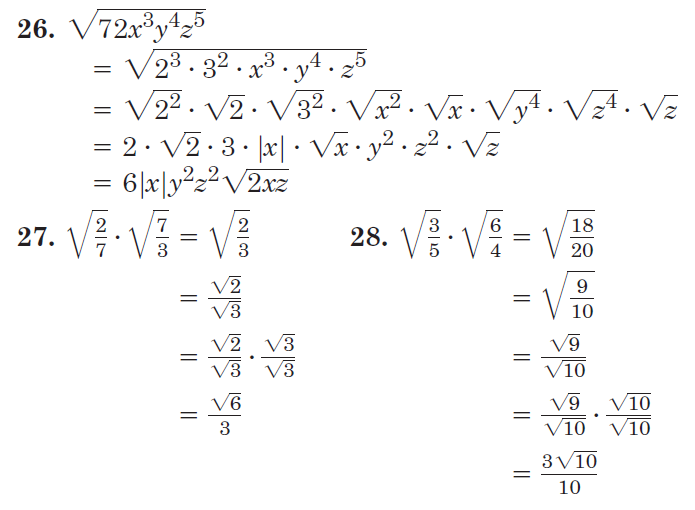 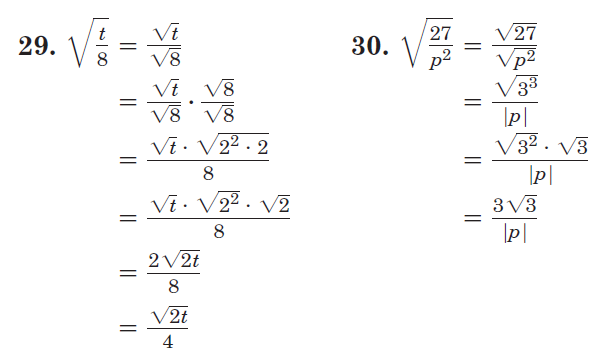 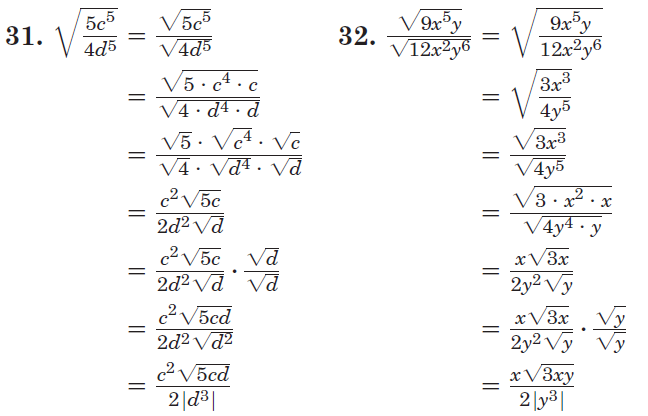 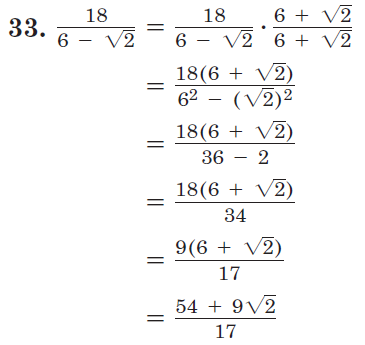 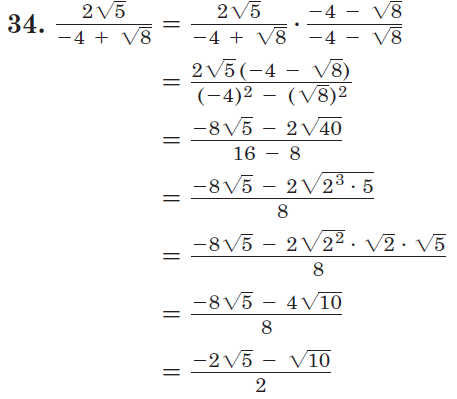 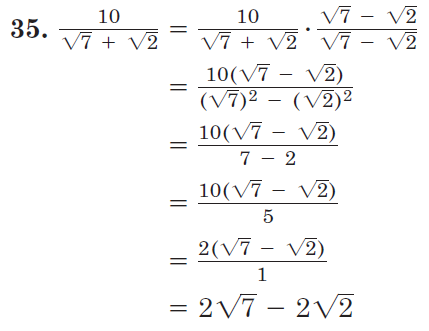 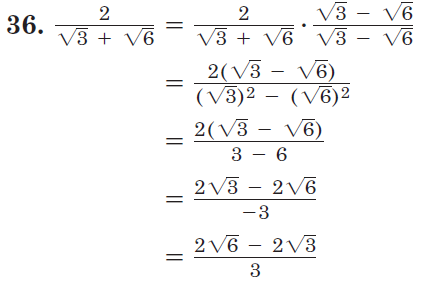 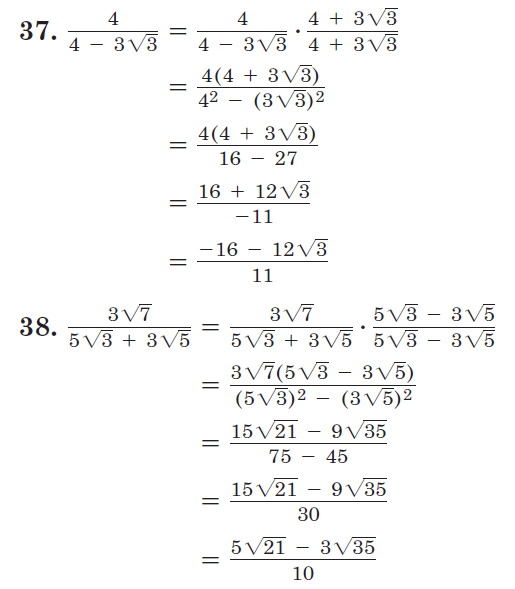 